Представление педагогического опытаЖогиной Кристины Александровны,  воспитателя МДОУ «Детский сад №93» городского округа Саранск Тема: «Формирование экологической культуры дошкольников»Обоснование актуальности и перспективности опыта. Его значения для совершенствования  воспитательно-образовательного процесса Замечательный педагог В. А. Сухомлинский писал: «Человек был и всегда остаётся сыном природы, и то, что роднит его с природой, должно использоваться для его приобщения к природе, к богатству духовной культуры. Мир, окружающий ребёнка, это прежде всего, мир природы с безграничным богатством явлений, с величайшей красотой». Все мы – дети Природы. С самых ранних лет человек должен познавать её и учиться любить, оберегать, разумно пользоваться, и быть не губительной частью Земли, а её созидающей частицей. Люди не осознают, что всё, что нас окружает – животные, птицы, рыбы, растения без нас могут прожить, а вот мы – люди, без них прожить и не дня не сможем! Я как педагог, да и просто человек, хочу, чтобы наши дети, наше будущее научились любить и беречь окружающую нас природу. Именно поэтому свой опыт работы я посветила этой актуальной теме, потому что проблема экологического воспитания и образования одна из самых важных на сегодняшний день.Экологическое образование детей дошкольного возраста имеет важное значение, так как в этот период ребёнок проходит самый интенсивный интеллектуальный и духовный путь развития, идёт становление важнейших качеств человеческой личности, и в частности закладывается основы экологической культуры.Очень часто неправильное представление детей о природе служит причиной недоброжелательного отношения к животным, уничтожению растений, полезных насекомых и много другое. Это не только наносит вред природе, но и отрицательно влияет на психику детей, делает их жестокими. Как показывают наблюдения, современные дошкольники обладают знаниями о природе, но очень часто эти знания формируются стихийно, под влиянием телевиденья, мультфильмов, литературы, интернет источников. Полноценные понятия могут сформироваться только в процессе целенаправленного систематичного, организованного образовательного процесса.Опыт моей работы соединил в себе две программы – формирование начал экологической культуры у детей, и развитие экологической культуры у взрослых. Я считаю, что этот подход вполне обоснован, так как проблемы, которые создаёт человек в результате интенсивной эксплуатации природы, требует пропаганды экологических знаний и у всех слоёв населения, в частности педагогов.Ведущим стержнем моей работы является формирование в детях положительного отношения к окружающему миру, целостной ориентации к этому миру. Важную роль в этом играет личностная позиция самого воспитателя, система и методы его работы.Новизна опытаНовизна моего опыта заключается в усовершенствовании уже существующих технологий подготовки дошкольников к формированию начал экологической культуры. Передача экологических знаний – это начальный этап в формировании правильного отношения к окружающему миру. По-моему мнению, ознакомление с природой одна из важных средств всестороннего развития дошкольников. Оно осуществляется в процессе образования в сознании детей конкретных знаний о явлениях живой и неживой природы. На мой взгляд, познавательный интерес к окружающему миру, и положительную эмоциональную насыщенность, развитие речи я могу реализовать в экологическом воспитании, в процессе общения с природой.На основе вышесказанного, смогла сделать вывод о том, что разработка чёткой системы работы по экологическому воспитанию с внесением в неё других видов деятельности, которые предполагают использование разработанных, специально отработанных разработок, методов и приёмов, способствующих всестороннему развитию детей, является залогом успешности и результативности моей работы.Условия формирования ведущей идеи опыта, условия возникновения, становления опытаМоей педагогической идеей является формирование начал экологической культуры. Основная цель  педагогической идеи = формирование человека с новым экологическим мышлением, способностью осознавать все последствия своих действий по отношению к окружающей среде и умеющего жить в гармонии с природой.Воспитатель детского сада – это важная фигура педагогического процесса, в том числе и экологическое воспитание. Мы воспитатели являемся носителями экологической культуры, владеем методикой экологического воспитания. Я стараюсь организовать деятельность детей так, чтобы она была содержательной и способствовала формированию практических навыков и необходимых представлений о природе. Важным в этом процессе является совместная деятельность взрослого и ребёнка. Весь обучающий процесс построен в форме игры, так как ведущей деятельностью дошкольников является именно игра. Правильное организованное восприятие даёт ребёнку сведения о предметах, явлениях, их различных внешних качествах.Главным условием моей работы по данной теме является создание развивающей среды, применение наглядного материала, потому что именно это помогает детям, увидеть своими глазами всю необходимость бережного отношения к окружающей среде.Теоретическая база опытаПроблема экологического образования сегодня волнует всех учёных, педагогов, общественность. Прежде чем начать работу по данной теме, я изучила ряд литературы, которая помогла бы мне помочь в планировании моей работы. Теоретическую основу моего опыта легла программа С. Н. Николаевой «Юный эколог». Это программа сориентирована на личностный подход к ребёнку и его всестороннее развитие. Также мною была изучена программа Н. А. Рыжовой «Наш дом - природа». Основная цель данной программы заключается в воспитание гуманной, социально активной и творческой личности ребёнка, с целостным взглядом на природу и с пониманием места человека в ней.Неоценимую помощь в моей работе оказали такие пособия как: Л. Загурской «Экология малышам», З. Ф. Аксёновой «Войди в природу другом», Л. Г. Киреевой, С. В. Брежневой «Формирование экологической культуры дошкольников», М. В. Коробовой «Малыш в мире природы», программа Белавиной и Найдёнской «Планета – наш дом».Авторы исследований экологического воспитания доказали, что период дошкольного детства – наиболее благоприятен для закладки основ экологической культуры.Технология опыта. Система конкретных педагогических действий, содержание, методы, приёмы воспитания и обучения      Представленный опыт включает все важные составляющие: цели, методы, оптимальные и эффективные средства, формы обучения. Основным подходом моей работы является ранее формирование базовой культуры ребенка, его личности, начиная с дошкольного возраста. Вся работа по экологии ведётся в тесной связи с педагогами ДОУ и родителями воспитанников. Только совместными усилиями мы можем решить главную задачу – воспитание человека с большой буквы, человека экологически грамотного.Свою работу по знакомству с окружающим миром, я начала с создания развивающей экологической среды. В нашей группе есть богатый уголок природы, где дети наблюдают за комнатными растениями, их внешним видом, учатся находить сходства и различия между растениями. Здесь же детям прививается любовь к труду, они с большим удовольствием ухаживают за растениями (поливают, рыхлят почву, протирают листья от пыли). На территории детского сада организована «Экологическая тропа». Дети каждый раз с большим любопытством проходят каждую «станцию» и познают что-то новое. Для лучшего усвоения материала были приобретены новые учебно-наглядные пособия: альбом «Времена года», разрезные пазлы «Овощи-фрукты», набор тематических карточек, иллюстрационных таблиц с домашними и дикими животными.Мною были составлены:- картотека экологических сказок- картотека подвижных игр- подборка звуков живой природы (птиц, животных)- подборка звуков неживой природы (ветер, гроза, капли дождя и так далее)Для того чтобы раскрыть перед ребёнком красоту природы и научить нужен очень трудоёмкий труд. На этом этапе дошкольного детства ребёнок получает эмоциональное впечатление о природе, накапливает представления о разных формах жизни. Таким образом, уже в этот период формируется первоосновы экологического мышления, осознания экологической культуры. Но только при одном условие – если взрослые, которые воспитывают ребёнка, сами обладают экологической культурой.В своей работе по формированию экологических знаний у детей, я использовала различные методы:- наглядные (наблюдения, рассматривание, показ)- словесные (беседа, рассказ, объяснение, чтение художественной литературы)- практические (опыты, моделирование)- проектно – исследовательские- игровые (игровые ситуации, дидактические игры, имитации движений, подвижные игры)Мои воспитанники с большим удовольствием разучивают загадки, стихи, песенки о живой и неживой природе. Любовь и уважение в детях стараюсь прививать при проведение наблюдений за природой, во время прогулок. Считаю, что наблюдение является важным методом по формированию экологической культуры детей, так как ребёнок воспринимает всё своими глазами. В процессе своей работы большое внимание уделяю воспитанию у детей заботливого отношения к живым существам, в частности, к птицам.  На участке для птиц вывешиваем кормушки и скворечники, изготовленные родителями воспитанников. Когда мы с детьми выходим на прогулку, обязательно берём корм для птиц: зёрнышки, семечки, крошки хлеба. Всё это время мы проводим наблюдение, дети учатся различать птиц по внешнему виду.Дошкольники с большим интересом смотрят на окружающий мир, но, к сожалению, они видят не всё. Вот поэтому задача взрослого уметь удивляться вместе с ними, чтобы детям хотелось узнавать ещё больше об окружающем мире.Детям очень нравится заполнять календарь природы. Это ещё одно важное дело, которое мы делаем каждый день. Фиксируем погоду и состояние живой природы. Большое внимание уделяется исследовательской деятельности – проведению опытов. В процессе обучения обращается внимание  на то, чтобы задействовать все органы чувств ребёнка. Для этого детям предоставляется возможность потрогать, понюхать окружающие объекты.Особое значение мною придавалось игровой деятельности. Во время физкультминуток и игровых занятий, проводились игры в виде имитационных подражательных движений, в которых ребёнок должен воспроизвести знакомые ему образы зверей и птиц.Наряду с традиционными занятиями по экологическому воспитанию мною были проведены акции по природосохранности: «День цветов», «Птичья столовая», «Лесная аптека». В этих акциях дети участвовали вместе со своими родителями. Сотрудничество с семьями детей в вопросах экологического воспитания, совместно организованные мероприятия не только помогли обеспечить единство педагогического процесса, но и внести положительные эмоции для детей.Работа по экологическому воспитанию, которая проводилась мною в детском саду, подарила воспитанникам много ярких впечатлений, знаний и умений.Мониторинг знаний, навыков и умения по  практическому  освоению  экологического воспитания детей дошкольного возраста, проводился    в  начале  и  конце  учебного  года показал результаты: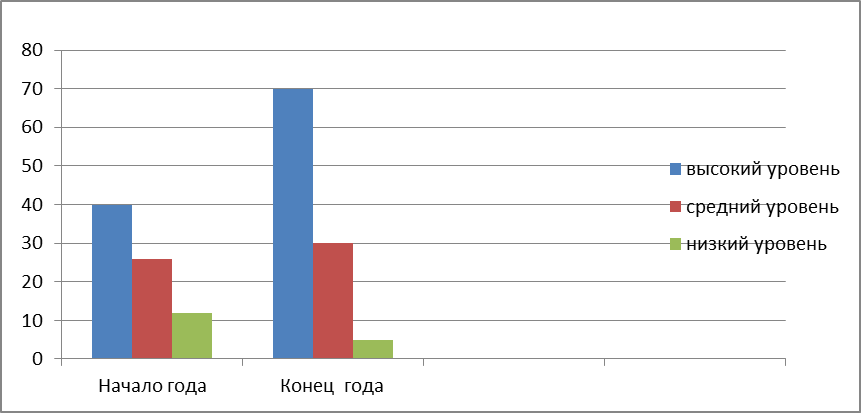 Анализ результативностиЭкологическое воспитание детей дошкольного возраста проводилось с учётом индивидуальных особенностей ребёнка. В настоящее время благодаря интернет источникам, телевиденью, литературе дети больше узнают о разнообразных объектах и явлениях природы, у них чаще возникают вопросы об окружающем мире. Поэтому свою работу я старалась построить так, чтобы суметь ответить на вопросы, которые интересуют моих воспитанников и с одной стороны, удовлетворить их любопытство, а с другой стороны обеспечить их необходимыми знаниями.Я считаю, и как показывает практика, что в ходе систематической, планомерной и целенаправленной работе с детьми по формированию экологической культуры – есть положительный результат. Дети стали более внимательные ко всему вокруг. С интересом слушают рассказы о животных и растениях, задают вопросы, которые им интересны. Научились связно рассуждать, сравнивать и обобщать признаки предметов и объектов природы. У детей появилось стремление к активной деятельности по охране окружающей среды. На основе сотрудничества добилась доверительных взаимоотношений с родителями воспитанников.В заключение хотелось бы сказать, я и дальше в своей работе с детьми буду стараться прививать им любовь к природе, расширять знания о природе. Буду и дальше подводить детей к тому, что взаимосвязь человека с природой неразделима, что важно учиться беречь окружающую среду, тем самым продолжать формировать экологическую культуру у детей дошкольного возраста.Трудности и проблемы при использовании данного опытаИсходя из возрастных особенностей детей, для каждой возрастной группы подбираются игры, обеспечивающие развитие личности каждого ребенка, элементов его экологического сознания, а также углубляющие, уточняющие и закрепляющие знания о живой и неживой природе. В игры включаются дидактические игрушки, разнообразный природный материал, используются готовые настольно-печатные игры. Чтобы реализовать посредством игры задачи экологического образования, необходимы тщательный педагогический отбор и анализ игрового материала.             При отборе игр для воспитания экологической культуры дошкольников необходимо соблюдать следующие требования:Игры необходимо подбирать с учётом закономерностей развития детей и тех задач экологического образования, которые решаются на данном возрастном этапе; Игра должна давать ребенку возможность применять на практике уже полученные экологические знания и стимулировать к усвоению новых знаний          Содержание игры не должно противоречить экологическим знаниям, формируемым в процессе других видов деятельности; Адресные рекомендации по использованию опытаПредставленный опыт по экологическому воспитанию может быть использован педагогами:- для повышения квалификации педагогов по проблеме экологического воспитания дошкольников;- для совместной работы педагогов ДОУ со специалистами.Для обмена опытом, общения с коллегами, размещения собственных разработок я создала личные страницы https://www.maam.ru/users/lipisinkamoya так же делюсь опытом работы на сайте детского сада.  Личная  страница  на сайте МДОУ:  https://ds93sar.schoolrm.ru/sveden/employees/11234/185514/?print=Y 